KARAR TARİHİ               : 16/07/2019                                           KARAR NUMARASI :  2019/56BELEDİYE MECLİSİNİ TEŞKİL EDENLER       :Fatih KAVAK, Alattin ÖZKÖK,  Hülya ARSLAN,  Hüseyin AYDIN,                                                                                                                           Engin SARIBÖCEK, Mustafa BELEN,   Resmi İDE,                                                                       Zikrullah KÜNER,  Nurullah KÜNER, Baykal DÖNMEZ          Belediye Meclisi, Meclis Başkanı Fatih KAVAK’ ın Başkanlığında, üyelerden Alattin ÖZKÖK,  Hülya ARSLAN, Hüseyin AYDIN, Engin SARIBÖCEK, Mustafa BELEN, Resmi İDE,  Zikrullah KÜNER ve Nurullah KÜNER’ in katılımı ile saat:10.00’ da, gündeminde bulunan hususları görüşmek üzere Belediye Meclis Salonunda toplandı. Yoklama yapıldı.           Hususlarını kapsadığından, gündem gereği görüşmelere geçildi.          1–Gündemin bu maddesi, Gençlik ve Spor Bakanlığı, Yatırım ve İşletmeler Genel Müdürlüğünün, Öğrenci Yurdu hakkındaki, Başkanlıkça, Belediye Meclisine havale edilen bila tarihli ve bila sayılı yazılarının görüşülmesini kapsadığından, bu husustaki ilgi yazı, Yazı İşleri Müdür Vekili Sercan AKKAYA tarafından okundu.            İlgi yazıda, İlçemizde yükseköğrenime devam eden öğrencilerin barınma ihtiyaçlarının giderilebilmesi amacıyla mülkiyeti Belediyemize ait Bolu İli, Seben İlçesi, Çarşı Mahallesi, Arkaltı mevkii adresinde tapunun 233 ada, 113 nolu parselde kayıtlı, 1.789,68 m2 yüzölçümlü taşınmaz üzerinde yer alan zemin+1 normal kattan müteşekkil binanın, “öğrenci yurdu” olarak kullanılmak üzere, 5393 sayılı Belediye Kanununun, 75 inci maddesinin, (d) fıkrasına göre Gençlik ve Spor Bakanlığına tahsisinin yapılması talep edilmektedir.                      Meclis Başkanı Fatih KAVAK tarafından, İlçemizde yükseköğrenime devam eden öğrencilerin barınma ihtiyaçlarının giderilebilmesi amacıyla mülkiyeti Belediyemize ait Bolu İli, Seben İlçesi, Çarşı Mahallesi, Arkaltı mevkii adresinde tapunun 233 ada, 113 nolu parselde kayıtlı, 1.789,68 m2 yüzölçümlü taşınmaz üzerinde yer alan zemin+1 normal kattan müteşekkil binanın, “öğrenci yurdu” olarak kullanılmak üzere, 5393 sayılı Belediye Kanununun, 75 inci maddesinin, (d) fıkrası hükmü uyarınca, Gençlik ve Spor Bakanlığına şartsız, süresiz ve bedelsiz olarak tahsis edilmesi ve tapu kütüğüne şerh konulması teklif edildi. Bu hususta söz almak isteyen olup olmadığı soruldu. Üyelerden söz alan olmadı. Teklif oya sunuldu. İşaretle (eli yukarı kaldırmak suretiyle) yapılan oylama sonucunda teklif oy birliği ile kabul edildi.             (RESMİ MÜH-İMZA)                              (İMZA)                                     (İMZA)               Fatih KAVAK                                   Resmi İDE                            Zikrullah KÜNER                                      MECLİS BAŞKANI                                 KATİP                                      KATİPKARAR TARİHİ               : 16/07/2019                                           KARAR NUMARASI :  2019/57BELEDİYE MECLİSİNİ TEŞKİL EDENLER       :Fatih KAVAK, Alattin ÖZKÖK,  Hülya ARSLAN,  Hüseyin AYDIN,                                                                                                                           Engin SARIBÖCEK, Mustafa BELEN,   Resmi İDE,                                                                       Zikrullah KÜNER,  Nurullah KÜNER, Baykal DÖNMEZ            Gündem gereği görüşmelere devam edildi.            2–Gündemin bu maddesi, Yazı İşleri Müdürlüğünün Belediyemiz Misafirhane ve Restoran Kiralama Süresi hakkındaki 12.07.2019 tarihli ve 103 sayılı yazılarının görüşülmesini kapsadığından;               Bu husustaki ilgi yazı, Yazı İşleri Müdür V. Sercan AKKAYA tarafından okundu. Meclis Başkanı Fatih KAVAK, “Belediyemize ait, Çarşı Mahallesi İzzet Baysal Caddesi üzerinde yer alan Atatürk Parkı içerisindeki Misafirhane ve Restoranın,5393 Sayılı Kanunun 18.maddesi(e)fıkrası gereğince 10 yıla kadar kiralanması ve ihale konusunda gerekli işlemlerin yapılması için Encümene yetki verilmesini oylarınıza sunuyorum” dedi. Bu hususta söz almak isteyen olup olmadığı soruldu. Üyelerden söz alan olmadı. Teklif oya sunuldu. İşaretle (eli yukarı kaldırmak suretiyle)  yapılan oylama sonucunda teklif, oybirliği ile kabul edildi.                                                                         Gündemde görüşülecek başka bir husus bulunmadığından, Başkan tarafından saat: 10.20’ da toplantıya son verildi.             (RESMİ MÜH-İMZA)                             (İMZA)                                      (İMZA)               Fatih KAVAK                                   Resmi İDE                            Zikrullah KÜNER                                      MECLİS BAŞKANI                                 KATİP                                       KATİP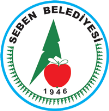  MECLİS KARAR ÖZETİ MECLİS KARAR ÖZETİ